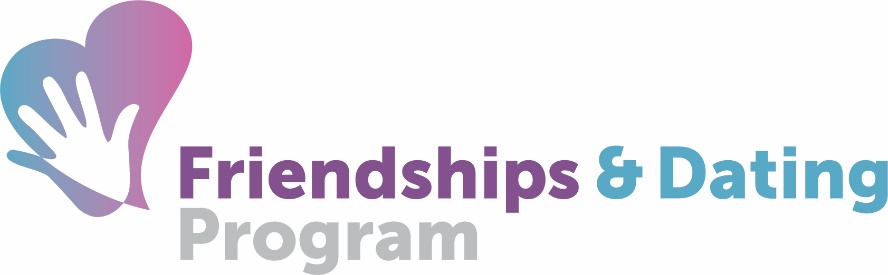 Sexual Health Scavenger HuntThis activity may be used as the Community Outing associated with Week 9/Session 18: Sexual Health.MaterialsScavenger hunt listsPencilsDirectionsPrior to going out in the community, invite the group to brainstorm items a person might need if they are sexually active. Type up the list prior to the outing and create a Scavenger Hunt handout. (Sample Scavenger Hunt handouts are attached.)Make a plan to meet at a local store. It is helpful if the store has a gathering place such as a food court or café. Bring copies of the scavenger hunt list and pencils. You may choose to divide the group into “teams”. Instruct the group/teams to locate the items on the list, note the price, and place them in a basket. Different groups may be instructed to find different types of items. For example, one group searches for items related to “Getting Ready for Intimacy” while another group searches for items related to “Getting Ready to Make a Good Impression.”Set a time and location for the group to come back together.When the group comes back together, discuss the items they found.Ask teams to show and tell what they found.How did they locate the items?What are some of the prices?Did everyone choose the same items, or did they choose different varieties/types?  What other items made it into the basket? What are participants’ thoughts/feelings about the activity? Return items to shelves or to the customer service counter.Getting Ready Scavenger HuntFind the items below and bring them back to our meeting place at ____________. 											  (time)		Getting Ready for IntimacyCondomsLubricantContraceptive foam, gelPregnancy testNice underwear______________________Getting Ready to Make a Good ImpressionSoap/shampooShaving suppliesToothpaste/mouthwash______________________Getting Ready for Pregnancy and BabiesDiapers, rash creamFormula, baby foodTeething gelAnti-nausea medicationPre-natal vitamins________________________